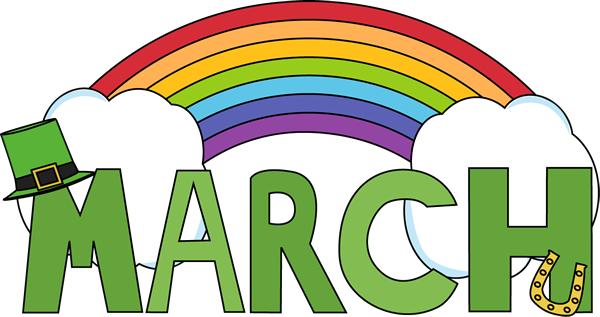 Ms. Talia’s Pre-K March 2023 NewsletterDear Pre-K 3 Families,	Thank you for all the love we shared in February! The kids enjoyed our many Valentine’s Day celebrations, as well as the regular curriculum.		We are looking forward to making more magnificent memories in the month of March! We will study the letters T, U, V, and W. We will continue to work on completing tasks more independently and resolving conflicts on our own. 	The Scholastic Book Fair is coming to Bowman! Our class will host a “March into Reading Event” on March 6th to kickstart the Book Fair. More information will be sent home this week.As a reminder, Bowman will be closed for the Spring Break Holiday on March 13th-17th. Classes will resume on Monday, March 20th, 2023. Sincerely,Ms. Talia and Ms. LourdesImportant DatesMarch 6 – March 9 – Scholastic Book FairMarch 13 – March 17 – Spring Break (No School)March 24 – Aliya’s 4th Birthday